Trainingsplan für den Hausunterricht Klasse 6aDer Trainingsplan stellt eine Übersicht über die zu trainierenden Aufgaben dar. Sollte eine Aufgabe zu schwer sein und trotz Anstrengung nicht bearbeitet werden können, sollte zu einer weiteren Aufgabe übergegangen werden. Auftretende Schwierigkeiten, versuchen wir in der Schule zu klären. Nicht immer ist eine Kontrolle möglich, daher muss die Spalte Kontrolle nicht durchgehend ausgefüllt werden. Trainingssaufträge TrainingssaufträgeErledigt  KontrolleMatheThema Körper (es könne ab Seite 62 im Schülerbuch zur Wiederholung einzelne Aufgaben bearbeitet werden) In der Aufgabensammlung unten befinden sich auch Aufgaben, die bereits bearbeitet worden sind, aber zu Wiederholung noch einmal bearbeitet werden können) Im Sekundo Arbeitsheft sind viele Aufgaben, die wir noch nicht bearbeiten konnten, aber zum Trainieren gut geeignet sind. Hier können alle Aufgaben der bisher behandelten Themen trainiert werden (siehe Übersicht Aufteilung)Körpernetze, OberflächeninhaltSchnittpunkt Schülerbuch S. 67 Nr. 6 und 7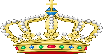 Schnittpunkt S. 68 Nr. 1c, S. 69 Nr. 2 b, 3                Krone: Nr. 4Sekundo Arbeitsheft S. 46SchrägbilderSchülerbuch S. 70 Nr. 1 und 2. S. 71 Nr. 3a, 4a Nr. 8           Krone      Nr. 9        Sekundo Arbeitsheft S. 45ZusatzZeichne ein Schrägbild deiner WahlRauminhalte vergleichen (Achtung neues Thema, nur zum ausprobieren)Schnittpunkt S. 72 Nr. 1, 2, 3 S. 73 Nr. 4 und 5Sekundo Arbeitsheft S. 47 und 48S. 74 Nr. 1, 2, 3 S. 75 Nr. 1 und 2Krone Schnittpunkt S. 76 und 77EnglischUnit 3Die Bilder angucken, die Geschichten lesen und vereinzelte Aufgaben, die du dir zutraust, lösen. Die Vokabeln zu den Seiten lernen.Schülerbuch S. 46, 47, 48, 49, 50, 51, 52, 53, 56, 57, 58, 59, 60 und 61Workbook S. 27 bis 37 (wenn du eine Aufgabe nicht weißt, bitte auslassen). Hier sind insbesondere die Hörstücke wichtig (siehe unten)ZusatzTrainiere mit den noch nicht bearbeiteten Seiten in deinem workbook. Beginne mit dem Anfang des Heftes. Die Hörstücke sind besonders wichtig. Diese kannst du dir über das Internet anhören (den code findest du auf Seite 1 in deinem workbook)Differenzierte Aufgaben zur unit 3 findest du in der Diff Bank ab Seite 116 im Schülerbuch.  Du kannst mit der Bearbeitung der unit 4 beginnen, falls dir die unit 3 schon sehr gut gelingt (Wir werden in der Schule mit diesem unit beginnen, wenn wir uns wiedersehen).Erstelle eine power point Präsentation zu einem Thema deiner Wahl in englischer Sprache.DeutschThema von Stärken und SchwächenErstelle eine Liste von mindestens 8 Stärken und 8 Interessen. Die Liste kannst du als Dokument an dem Computer erstellen oder in dein Heft schreiben. Als Recherche kannst du die Stichpunkte (Stärken, Interessen) ins Internet eingeben. Auf  Seite 151 im Schülerbuch findest du weitere Ideen. Erstelle ein eigenes Dokument (oder Heftseite) mit deinen persönlichen Stärken und Interessen (den Aufbau der Seite kannst du dir selber aussuchen).Lies dir die Geschichte zu dem Thema auf den Seiten 140 – 142 im Schülerbuch durch und bearbeite die Aufgaben Nr. 1 und 2 auf Seite 142 in deinem Heft.Lies dir die Geschichte von Nina Schindler ab Seite 143 in deinem Schülerbuch durch und bearbeite die Aufgaben 1-4 auf Seite 145 und die Aufgaben 5 und 6 auf Seite 147. Die weiteren Aufgaben befinden sich auf Seite 149 Nr. 7 und 8 in deinem Buch.Lies dir Geschichte von Hans Jürgen Netz durch (Seite 149) und beantworte die Fragen 1-3 auf dieser Seite.Zum Thema richtig schreiben löse die Seiten 154 und 155 in deinem Schülerbuch und die Seite 49 in deinem Arbeitsheft.Zusatz:Bearbeite die Seiten zum Rechtschreibtraining in deinem prologo Arbeitsheft (siehe Aufgaben für die Aufteilung im Anhang) Relativpronomen: Bearbeite die Seiten 152 und 153 in deinem Schülerbuch und dazu passend die Seiten 47 und 48 in deinem Arbeitsheft prologo.Lies ein Buch deiner Wahl und erstelle einen Steckbrief von deinem Buch. Wenn das Buch interessant ist kannst du es deinen Mitschülern später vorstellen (Tipps: Seite 188 in deinem Schülerbuch)Erstelle eine power point Präsentation zu einem Thema deiner Wahl oder beende die Arbeiten an deiner Präsentation über Norderney (vielleicht können wir zu einem späteren Zeitpunkt auf die Insel fahren)